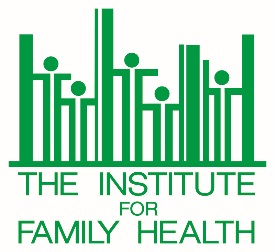 the institute for family healthRESEARCH COMMITTEE questionnaire APPENDIX a: EXTERNAL RESEARCH PARTNERSHIP INFORMATIONDirections:If you are collaborating with an external research partner, you must complete this document as thoroughly as possible and submit it with your research questionnaire. Title of Project: _________________________________________________________Name of External Partner (please include their institutional affiliation):_________________________________________________________Date:  ____________________           Institute PI Name: ___________________________Institute Co-PI Signature: ___________________________Have you previously collaborated with this external partner?    Yes   No   N/AIf “Yes,” briefly describe your/Institute’s collaborative history.If “No,” briefly describe how this partnership was formed.Is this project funded?Yes   No   N/AIf “Yes,” will the Institute receive funding as a project partner? Yes   No   N/ABriefly describe the Institute’s role in this project. (Note: This could include recruiting participants – providers or patients, training staff, completing surveys, implementing new workflows, etc.).Briefly describe how the Institute benefits from this partnership/project. (Note: This could include building research capacity (publications, fulfills Institute’s research agenda, staff training, etc.)).